HUMANKIND. BE BOTH.Fresno Unified School District – Student Advisory BoardHow we got to the Human Element Campaign:The words ‘anti-bullying’ were not creating the change we wanted to see.  We need to tell people what to do, instead of what not to do.Tired of hearing the slurs, hateful words, and observing hurtful actions.We wanted to make change – and we wanted our message to be positive and teach others.Kindness is a culture and we must show what that looks like on a daily basis.Vision: To protect and support each other through kindness as a cultureWatch our first slide show here: https://www.youtube.com/watch?v=0-aW_l6dKLoWatch our presentation to the Fresno Unified School Board here: https://www.youtube.com/watch?v=cFqk25kfgQs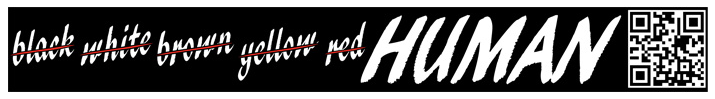 Program First Steps:Passionate Students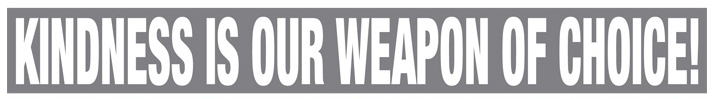 Relevant topic…and made it POSITIVETotal creative control given to the studentsAdult Guidance, but no Hijacking!Created Partnerships with local business leaders and District leadershipComplete support from School Board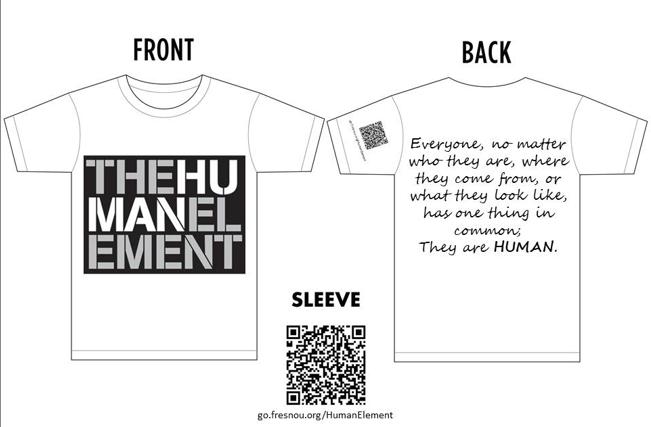 Watch our first videos here: https://www.youtube.com/watch?v=IBxQokFIcEAhttps://www.youtube.com/watch?v=Fy2OIMJMlH4https://www.youtube.com/watch?v=HD-_2iXEXakImplementation 2013-14:Human Element CommitteesStudent Training DayGoal #1: All High Schools will produce an all school assembly and HE WeekGoal #2: 13-14 Human Element VideoGoal #3: Field Test MS AssemblyGoal #4: Wristband Promotion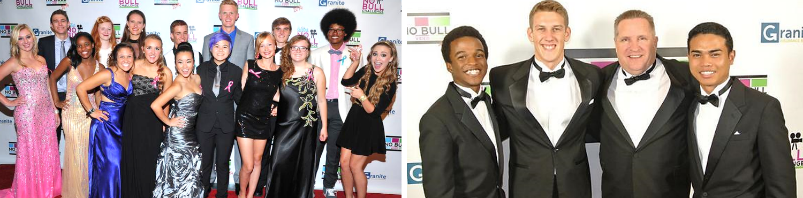 Goal #5: Reach out to RegionWatch our award winning HUMANKIND. BE BOTH. video:https://www.youtube.com/watch?v=ReqyQ9-MquM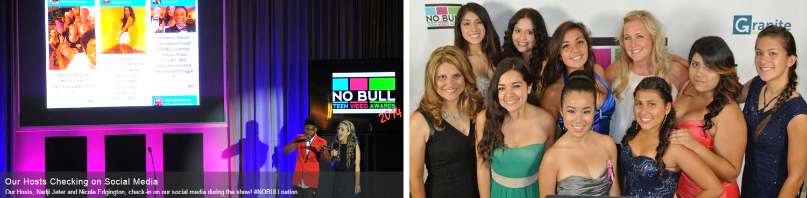 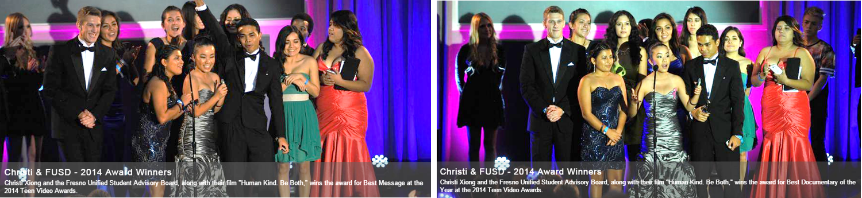 Lessons Learned: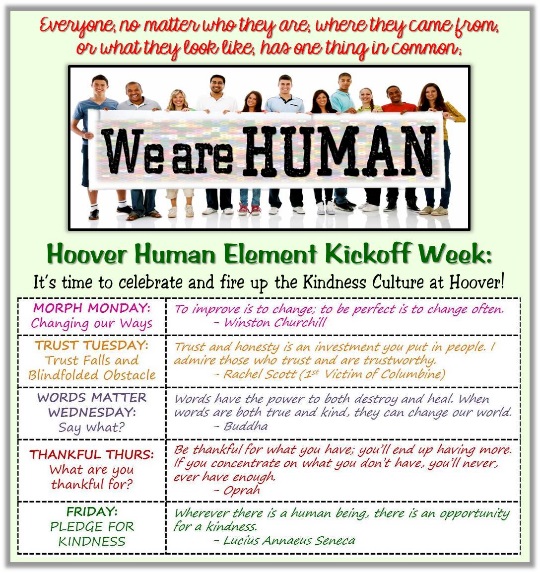 Time is needed to imbed as cultureOutreach Down, Not Up (HS-MS-ES)Real student experiencesCommitment from every site/leaderSupport that is seen and heardOngoing training for student leadersLeader structureResources (Financial, technical, human)Watch our 2013-14 Recap Video here: https://www.youtube.com/watch?v=1bQkwNmA5BQ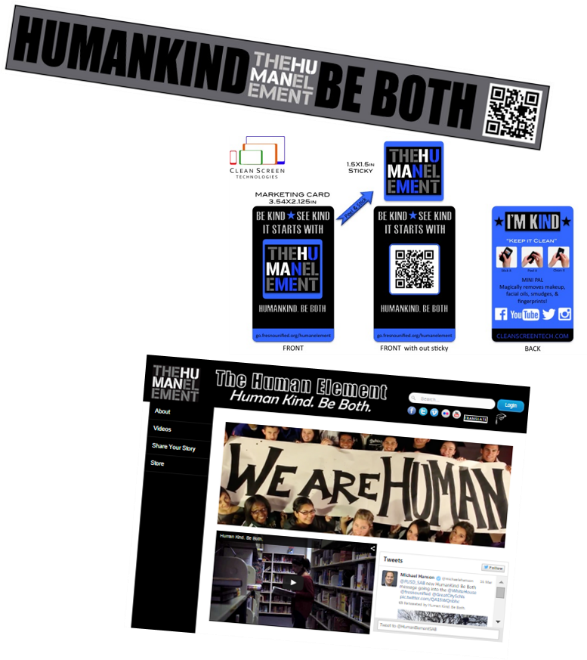 Keep Moving Forward:Assembly PackageAdult PresentationCommunity OutreachElementary AmbassadorsNEW Promotional MaterialsWeb UpgradeHuman Element Store2015-16 Videos/PSAsGoFundMeWatch our Human Element PSA here:https://www.youtube.com/watch?v=40yT6dg1wEYReplicate It:Passionate Kids – Meeting RegularlyAdult Coordination – Not DictatingTrain your student leadersCreativity for your region/schoolsDevelop a MANTRAYear 1: Adult Conversation/Board SupportYear 2: Students take the lead @ HS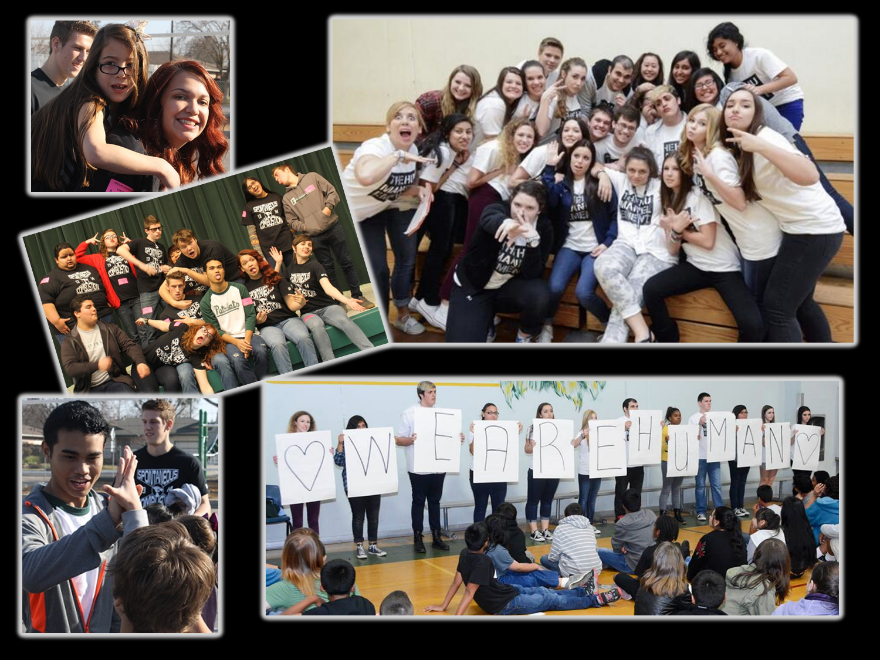 Year 3: Culture Building/Ongoing SupportYear 4: Stay RelentlessYear 5: Raise up others to leadStay Connected with FUSD SABand the Human Element:go.fresnounified.org/humanelementwww.youtube.com/user/FUSDSABwww.facebook.com/HumanElementFUSDTwitter: @HumanElementSABwww.gofundme.com/humankindbebothWatch our NSBA presentation slide show here:http://youtu.be/rTk2-3N4j5g